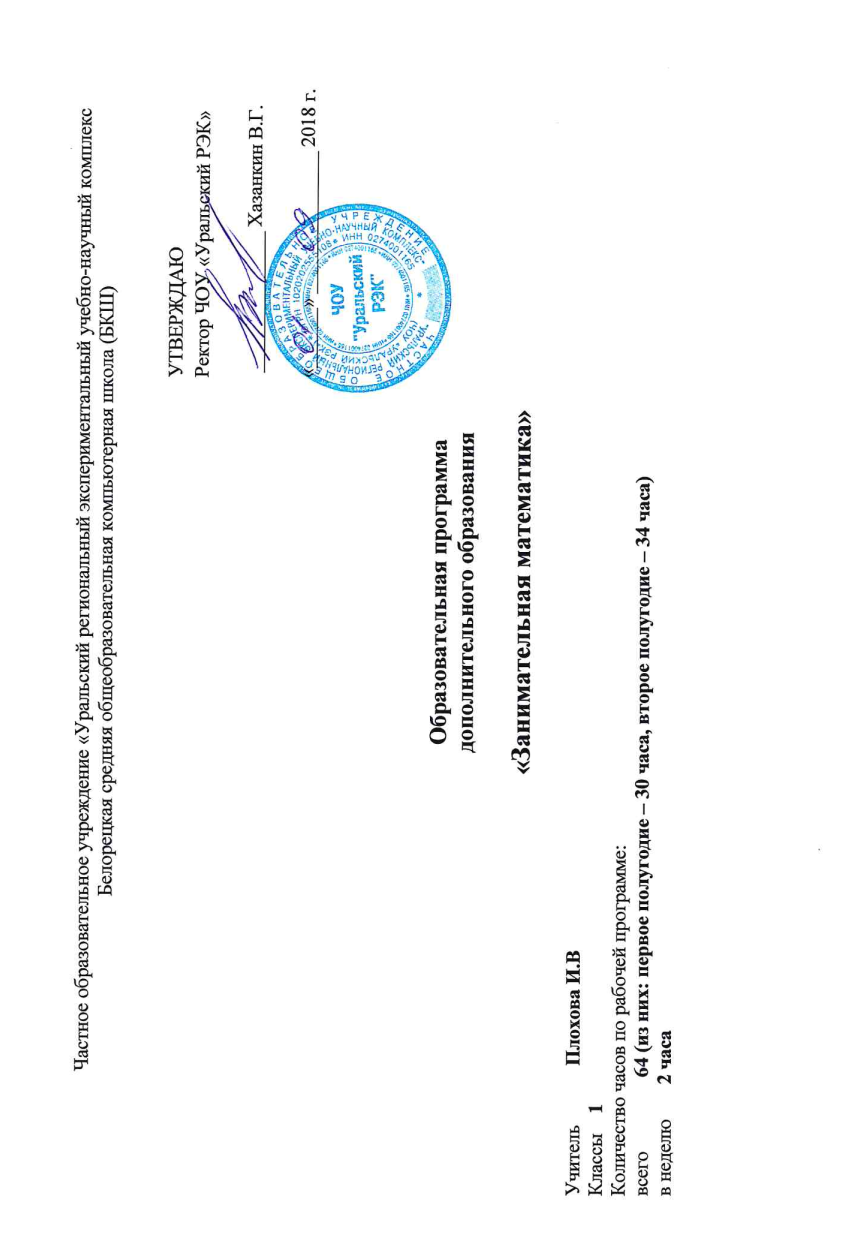 ПОЯСНИТЕЛЬНАЯ ЗАПИСКАНастоящая рабочая программа разработана  на основе следующих нормативных документов: - Конституция Российской Федерации.- Федеральный Закон от 29.12.2012 № 273-ФЗ «Об образовании в Российской Федерации»- Конституция Республики Башкортостан. - Закон Республики Башкортостан от 01.07.2013 г. № 696-з «Об образовании в Республике Башкортостан»- Санитарно-эпидемиологические правила и нормативы СанПиН 2.4.2.2821-10 «Санитарно-эпидемиологические требования к условиям и организации обучения в общеобразовательных учреждениях», утвержденными Постановлением Главного санитарного врача Российской Федерации от 29.12.10.№ 189 (в редакции Постановления  Главного государственного санитарного  врача РФ №81 от 24.12.2015)      - Письмо Минобрнауки Российской Федерации от 14 декабря 2015 г. № 09-3564 «О внеурочной деятельности и реализации дополнительных общеобразовательных программ».- Федеральный государственный образовательный стандарт начального общего образования, утвержденный приказом Министерства образования и науки РФ от 6 октября 2009  года № 373 (в ред. Приказа Министерства образования и науки РФ от 29 декабря 2014 г. №1643, Приказа Министерства образования и науки РФ от 31 декабря 2015 года №1576)- Устав ЧОУ Уральский РЭК.- Основная образовательная программа НОО БКШ. - Учебный план БКШ на 2018-2019 учебный год.- Годовой календарный учебный график на 2018-2019 учебный год.Реализация задачи воспитания любознательного, активно познающего мир младшего школьника, обучение решению математических задач творческого и поискового характера будут проходить более успешно, если урочная деятельность дополнится внеурочной работой. В этом может помочь курс «Занимательная математика», расширяющий математический кругозор и эрудицию учащихся, способствующий формированию познавательных универсальных учебных действий.Курс предназначен для развития математических способностей учащихся, для формирования элементов логической и алгоритмической грамотности, коммуникативных умений младших школьников с применением коллективных форм организации занятий и использованием современных средств обучения.  Создание на занятиях ситуаций активного поиска, предоставление возможности сделать собственное «открытие», знакомство с оригинальными путями рассуждений, овладение элементарными навыками исследовательской деятельности позволят обучающимся реализовать свои возможности, приобрести уверенность в своих силах.     ЦЕЛЬ:  развивать математический образ мышления , внимание, память, творческое воображение, наблюдательность, последовательность рассуждений и их доказательность.ЗАДАЧИ:расширять кругозор учащихся в различных областях элементарной математики;расширять математические знания в области чисел;содействовать умелому использованию символики;правильно применять математическую терминологию;развивать умения отвлекаться от всех качественных сторон и явлений, сосредоточиваявнимание на количественных сторонах;уметь делать доступные выводы и обобщения, обосновывать собственные мысли,развивать краткости речи.               ПРИНЦИПЫ  РЕАЛИЗАЦИИ  ПРОГРАММЫ:Актуальность. Создание условий для повышения мотивации к обучению математики, стремление развивать интеллектуальные возможности  учащихся.Научность. Математика – учебная дисциплина, развивающая умения логически мыслить, видеть количественную сторону предметов и явлений, делать выводы, обобщения.Системность. Курс строится от частных примеров (особенности решения отдельных примеров) к общим (решение математических задач).Практическая направленность. Содержание занятий  направлено на освоение математической терминологии, которая пригодится в дальнейшей работе, на решение занимательных задач, которые впоследствии помогут ребятам принимать участие в школьных и городских олимпиадах и других математических играх и конкурсах.Обеспечение мотивации. Во-первых, развитие интереса к математике как науке физико-математического направления, во-вторых, успешное усвоение учебного материала на уроках и выступление на олимпиадах по математике.Реалистичность. С точки зрения возможности усвоения основного содержания программы.Курс ориентационный. Он осуществляет учебно-практическое знакомство со многими разделами математики, удовлетворяет познавательный интерес школьников к проблемам данной точной науки, расширяет кругозор, углубляет знания в данной учебной дисциплине.Предполагаемые результаты. Занятия должны помочь учащимся:усвоить основные базовые знания по математике; её ключевые понятия;помочь учащимся овладеть способами исследовательской деятельности;формировать творческое мышление;способствовать улучшению качества решения задач различного уровня сложности учащимися; успешному выступлению на олимпиадах, играх, конкурсах.ОБЩАЯ ХАРАКТЕРИСТИКА КУРСА.Программа предусматривает включение задач и заданий, трудность которых определяется не столько математическим содержанием, сколько новизной и необычностью математической ситуации. Это способствует появлению желания отказаться от образца, проявить самостоятельность, формированию умений работать в условиях поиска, развитию сообразительности, любознательности. В процессе выполнения заданий дети учатся видеть сходства и различия, замечать изменения, выявлять причины и характер этих изменений, на этой основе формулировать выводы. Совместное с учителем движение от вопроса к ответу –это возможность научить ученика рассуждать, сомневаться, задумываться, стараться и самому найти выход – ответ.  Факультатив «Занимательная математика» учитывает возрастные особенности младших школьников и поэтому предусматривает организацию подвижной деятельности учащихся, которая не мешает умственной работе. С этой целью включены подвижные математические игры. Предусмотрена последовательная смена одним учеником «центров» деятельности в течение одного занятия. Передвижение по классу в ходе выполнения математических заданий на листах бумаги, расположенных на стенах классной комнаты и др. Во время занятий важно поддерживать прямое общение между детьми (возможность подходить друг к другу, переговариваться, обмениваться мыслями). При организации занятий целесообразно использовать принцип игр «Ручеёк», «Пересадки», принцип свободного перемещения по классу, работу в парах постоянного и сменного состава, работу в группах. Некоторые математические игры и задания могут принимать форму состязаний, соревнований между командами.    Предлагаемый курс предназначен для развития математических способностей учащихся, для формирования элементов логической и алгоритмической грамотности, коммуникативных умений младших школьников с применением коллективных форм организации занятий и использованием современных средств обучения. Создание на занятиях ситуаций активного поиска, предоставление возможности сделать собственное «открытие», знакомство с оригинальными путями рассуждений, овладение элементарными навыками исследовательской деятельности позволят обучающимся реализовать свои возможности, приобрести уверенность в своих силах.     Курс рассчитан на 2 часа в неделю: всего 64 часа, из них первое полугодие – 30 часов, второе полугодие – 34 часа.  Эффективность задач логического, поискового, познавательного характера обосновывается следующими доводами:развитие личности ученика, его творческого потенциала;развитие интеллекта, исследовательского начала, развитие познавательных действий и операций, начиная от действий, связанных с восприятием, припоминанием уже знакомого, запоминанием посредством мнемонических действий, умений классифицировать посредством осмысления и сознательности и кончая оперированием логического и творческого мышления.  ЦЕННОСТНЫМИ  ОРИЕНТИРАМИ  СОДЕРЖАНИЯ  КУРСА  ЯВЛЯЮТСЯ:формирование умения рассуждать как компонента логической грамотности;освоение эвристических приемов рассуждений;формирование интеллектуальных умений, связанных с выбором стратегии решения, анализом ситуации, сопоставлением данных;развитие познавательной активности и самостоятельности учащихся;формирование способностей наблюдать, сравнивать, обобщать, находить простейшие закономерности, использовать догадку, строить и проверять простейшие гипотезы;формирование пространственных представлений и пространственного воображения;привлечение учащихся к обмену информацией в ходе свободного общения на занятиях.ПЛАНИРУЕМЫЕ РЕЗУЛЬТАТЫ  ИЗУЧЕНИЯ  КУРСА.ЛИЧНОСТНЫЕ, МЕТАПРЕДМЕТНЫЕ И ПРЕДМЕТНЫЕ РЕЗУЛЬТАТЫ ИЗУЧЕНИЯ  КУРСА                                            Личностными результатами изучения данного факультативного курса являются:развитие любознательности, сообразительности при выполнении разнообразных заданий проблемного и эвристического характера;развитие внимательности, настойчивости, целеустремленности, умения преодолевать трудности – качеств весьма важных в практической деятельности любого человека;воспитание чувства справедливости, ответственности;развитие самостоятельности суждений, независимости и нестандартности мышления.Метапредметные результатыСравнивать разные приемы действий, выбирать удобные способы для выполнения конкретного задания.Моделировать в процессе совместного обсуждения алгоритм решения числового кроссворда; использовать его в ходе самостоятельной работы.Применять изученные способы учебной работы и приёмы вычислений для работы с числовыми головоломками.  Анализировать правила игры.Действовать в соответствии с заданными правилами.Включаться в групповую работу.Участвовать в обсуждении проблемных вопросов, высказывать собственное мнение и аргументировать его.Выполнять пробное учебное действие, фиксировать индивидуальное затруднение в пробном действии.Аргументировать свою позицию в коммуникации, учитывать разные мнения, использовать критерии для обоснования своего суждения.Сопоставлять полученный результат с заданным условием.Контролировать свою деятельность: обнаруживать и исправлять ошибки.Анализировать текст задачи: ориентироваться в тексте, выделять условие и вопрос, данные и искомые числа (величины).Искать и выбирать необходимую информацию, содержащуюся в тексте задачи, на рисунке или в таблице, для ответа на заданные вопросы.Моделировать ситуацию, описанную в тексте задачи.Использовать соответствующие знаково-символические средства для моделирования ситуации.Конструировать последовательность «шагов» (алгоритм) решения задачи.Объяснять (обосновывать) выполняемые и выполненные действия.Воспроизводить способ решения задачи.Сопоставлять полученный результат с заданным условием.Анализировать предложенные варианты решения задачи, выбирать из них верные.Выбрать наиболее эффективный способ решения задачи.Оценивать предъявленное готовое решение задачи (верно, неверно).Участвовать в учебном диалоге, оценивать процесс поиска и результат решения задачи.Конструировать несложные задачи.Ориентироваться в понятиях «влево», «вправо», «вверх», «вниз».Ориентироваться на точку начала движения, на числа и стрелки 1→ 1↓ и др., указывающие направление движения.Проводить линии по заданному маршруту (алгоритму).Выделять фигуру заданной формы на сложном чертеже.Анализировать расположение деталей ( треугольников, уголков, спичек) в исходной конструкции.Составлять фигуры из частей. Определять место заданной детали в конструкции.Выявлять закономерности в расположении деталей; составлять детали в соответствии с заданным контуром конструкции.Сопоставлять полученный (промежуточный, итоговый) результат с заданным условием.Объяснять выбор деталей или способа действия при заданном условии.Анализировать предложенные возможные варианты верного решения.Моделировать объёмные фигуры из различных материалов (проволока, пластилин и др.) и из развёрток.Осуществлять развернутые действия контроля и самоконтроля: сравнивать построенную конструкцию с образцом.В результате освоения программы курса «Занимательная математика» формируются следующие универсальные учебные действия, соответствующие требованиям ФГОС НОО:    Регулятивные УУД:определять и формулировать цель деятельности  с помощью учителя;учиться высказывать своё предположение (версию) на основе работы с материалом;учиться работать по предложенному учителем плануПознавательные УУД:находить ответы на вопросы в тексте, иллюстрациях;делать выводы в результате совместной работы класса и учителя;преобразовывать информацию из одной формы в другую: подробно пересказывать небольшие тексты.    Коммуникативные УУД:оформлять свои мысли в устной и письменной форме (на уровне предложения или небольшого текста);слушать и понимать речь других; пользоваться приёмами слушания: фиксировать тему (заголовок), ключевые слова;выразительно читать и пересказывать текст;договариваться с одноклассниками совместно с учителем о правилах поведения и общения оценки и самооценки и следовать им;учиться работать в паре, группе; выполнять различные роли (лидера, исполнителя).СОДЕРЖАНИЕ  КУРСА Содержание курса «Занимательная математика» направлено на воспитание интереса к предмету, развитию наблюдательности, геометрической зоркости, умения анализировать, догадываться, рассуждать, доказывать, умения решать учебную задачу творчески. Содержание может быть использовано для показа учащимся возможностей применения тех знаний и умений, которыми они овладевают на уроках математики.  Программа предусматривает включение задач и заданий, трудность которых определяется не столько математическим содержанием, сколько новизной и необычностью математической ситуации. Это способствует появлению желания отказаться от образца, проявить самостоятельность, формированию умений работать в условиях поиска, развитию сообразительности, любознательности.   В процессе выполнения заданий дети учатся видеть сходства и различия, замечать изменения, выявлять причины и характер этих изменений, на этой основе формулировать выводы. Совместное с учителем движение от вопроса к ответу – это возможность научить ученика рассуждать, сомневаться, задумываться, стараться и самому найти выход – ответ.          Тематика задач и заданий отражает реальные познавательные интересы детей, содержит полезную и любопытную информацию, интересные математические факты, способные дать простор воображению.    Содержание занятий  представляет собой введение в мир элементарной математики, а также расширенный углубленный вариант наиболее актуальных вопросов базового предмета – математика. Занятия   должны содействовать развитию у детей математического образа мышления: краткости речи, умелому использованию символики, правильному применению математической терминологии и т.д.Тематическое планирование1 класс – 30 часов, первое полугодие (2 часа в неделю)Тематическое планирование1 класс – 34 часа, второе полугодие (2 часа в неделю)ФОРМЫ И ВИДЫ КОНТРОЛЯ- Участие обучающихся в классных олимпиадах по математике.- Участие обучающихся в дистанционных математических конкурсах.-Активное участие в «Неделе математики» в начальной школе.ОПИСАНИЕ МАТЕРИАЛЬНО-ТЕХНИЧЕСКОГО ОБЕСПЕЧЕНИЯ ОБРАЗОВАТЕЛЬНОГО ПРОЦЕССА                        Основные методыПриёмыОсновные виды деятельности учащихся: 1.Словесный метод:-Анализ  и  синтез.-Сравнение.-Классификация.-Аналогия.-Обобщение.решение занимательных задачоформление математических газетзнакомство с научно-популярной литературой, связанной с математикойпроектная деятельностьсамостоятельная работаработа в парах, в группахтворческие работыРассказ (специфика  деятельности учёных математиков),  беседа, обсуждение    (информационных  источников, готовых сборников);словесные оценки (работы на уроке, тренировочные и зачетные работы).-Анализ  и  синтез.-Сравнение.-Классификация.-Аналогия.-Обобщение.решение занимательных задачоформление математических газетзнакомство с научно-популярной литературой, связанной с математикойпроектная деятельностьсамостоятельная работаработа в парах, в группахтворческие работы2.Метод наглядности:-Анализ  и  синтез.-Сравнение.-Классификация.-Аналогия.-Обобщение.решение занимательных задачоформление математических газетзнакомство с научно-популярной литературой, связанной с математикойпроектная деятельностьсамостоятельная работаработа в парах, в группахтворческие работыНаглядные пособия и иллюстрации.-Анализ  и  синтез.-Сравнение.-Классификация.-Аналогия.-Обобщение.решение занимательных задачоформление математических газетзнакомство с научно-популярной литературой, связанной с математикойпроектная деятельностьсамостоятельная работаработа в парах, в группахтворческие работы3.Практический метод:-Анализ  и  синтез.-Сравнение.-Классификация.-Аналогия.-Обобщение.решение занимательных задачоформление математических газетзнакомство с научно-популярной литературой, связанной с математикойпроектная деятельностьсамостоятельная работаработа в парах, в группахтворческие работыТренировочные упражнения; практические работы.-Анализ  и  синтез.-Сравнение.-Классификация.-Аналогия.-Обобщение.решение занимательных задачоформление математических газетзнакомство с научно-популярной литературой, связанной с математикойпроектная деятельностьсамостоятельная работаработа в парах, в группахтворческие работы4.Объяснительно-иллюстративный:-Анализ  и  синтез.-Сравнение.-Классификация.-Аналогия.-Обобщение.решение занимательных задачоформление математических газетзнакомство с научно-популярной литературой, связанной с математикойпроектная деятельностьсамостоятельная работаработа в парах, в группахтворческие работыСообщение готовой информации.-Анализ  и  синтез.-Сравнение.-Классификация.-Аналогия.-Обобщение.решение занимательных задачоформление математических газетзнакомство с научно-популярной литературой, связанной с математикойпроектная деятельностьсамостоятельная работаработа в парах, в группахтворческие работы5.Частично-поисковый метод:-Анализ  и  синтез.-Сравнение.-Классификация.-Аналогия.-Обобщение.решение занимательных задачоформление математических газетзнакомство с научно-популярной литературой, связанной с математикойпроектная деятельностьсамостоятельная работаработа в парах, в группахтворческие работыВыполнение частичных заданий для достижения главной цели.-Анализ  и  синтез.-Сравнение.-Классификация.-Аналогия.-Обобщение.решение занимательных задачоформление математических газетзнакомство с научно-популярной литературой, связанной с математикойпроектная деятельностьсамостоятельная работаработа в парах, в группахтворческие работыФорма проведения занятий - урок.Форма проведения занятий - урок.Форма проведения занятий - урок.Форма проведения занятий - урок.                                                            Составные части урока:                                                            Составные части урока:                                                            Составные части урока:                                                            Составные части урока:               РАЗМИНКА               (3-5 минут)Тренировка психических механизмов, лежащих в основе творческих способностей (памяти, воображения, внимания, мышления)               (15 минут)    ВЕСЁЛАЯ    ПЕРЕМЕНКА    (3-5 минут)ПОСТРОЕНИЕ ПРЕДМЕТНЫХ КАРТИНОК , ШТРИХОВКА   (15-20 минут)Основной задачей данного этапа является создание у учащихся определенного положительного эмоционального фона, без которого эффективное усвоение знаний невозможно. Поэтому вопросы, включенные в разминку достаточно легкие, способны вызвать интерес и рассчитаны на сообразительность и быстроту реакции.Задания несут соответствующую дидактическую нагрузку, позволяющую углублять знания ребят, разнообразить методы и приемы познавательной деятельности, выполнять логически-поисковые и творческие задания.Динамическая пауза развивает двигательную сферу учащихся, развивает умение выполнять несколько заданий одновременно.Штриховка предметов, построение при помощи трафаретов - это способ развития речи, так как попутно составляются минирассказы по теме, работают над словом, словосочетанием, предложением.Форма организации занятий.  Математические (логические ) игры,  задачи,  упражнения,  графические  задания,  развлечения  -  загадки,  задачи-шутки,  ребусы,  головоломки,  дидактические  игры  и  упражнения (геометрический  материал), конкурсы и др.Преобладающие  формы занятийгрупповая№ТемаКоличество часовСодержание1.Вводное занятие «Математика-царица наук»1Знакомство с целями, задачами и содержанием курса.2.Числа и операции над ними.8Знакомство с интересными приемами устного счета. Знакомство с классом сотен. Упражнения с многозначными числами. Коллективный счет. Числа – великаны. Игры «Домино», «У кого какая цифра», «Рамка», «Математические горки». Практикум «Подумай и реши». Знакомство с элементами знаковых систем.3.Занимательные задачи.10Решение занимательных задач в стихах. Простейшие логические задачи. Задачи с неполными, лишними, нереальными данными. Задачи – смекалки. Обратные задачи. Задачи со спичками. Решение числовых головоломок. Задачи на перестановку предметов.  4.Учимся отгадывать ребусы.4Знакомство с ребусами и приемами их разгадывания. Разгадывание шифровок разного вида.5.Олимпиады, конкурсы.3Подготовка и участие в классной олимпиаде по математике, в  конкурсе «Кенгуренок».6.Наглядная геометрия.3Знакомство с геометрическими фигурами – круг, квадрат, треугольник, прямоугольник. Конструирование из геометрических фигур. Фигуры на клеточках.7.Подведение итогов.1Игра «Математический бой».  №ТемаКоличество часовСодержание1.Вводное занятие «Математика-царица наук»1Знакомство с целями, задачами и содержанием курса.2.Числа и операции над ними.8Знакомство с интересными приемами устного счета. Знакомство с классом сотен.  Коллективный счет. Числа – великаны. Игры «Знай свой разряд», «У кого какая цифра», «Работа над ошибками», «Математические горки». Практикум «Подумай и реши». 3.Занимательные задачи.8Решение занимательных задач в стихах. Простейшие логические задачи. Задачи с неполными, лишними, нереальными данными. Задачи – смекалки. Обратные задачи. Задачи со спичками. Решение числовых головоломок. Задачи на перестановку предметов. Решение олимпиадных задач. Решение нестандартных задач. 4.Учимся отгадывать ребусы.8Знакомство с ребусами и приемами их разгадывания. Разгадывание шифровок разного вид.6.Олимпиады, конкурсы.4Подготовка и участие в классной олимпиаде по математике.7.Наглядная геометрия.4Знакомство с объемными предметами. Выделение групп предметов, сходных по форме. Соотнесение выделенных групп с геометрическими моделями призмы, пирамиды, цилиндра, конуса и шара. Знакомство с названиями объемных тел. Конструирование объемных фигур.8. Подведение итогов.1Игра «Математический бой»№ п/пНаименование объектов и средств материально-технического обеспечения1.Используемая литература (книгопечатная продукция)1.Используемая литература (книгопечатная продукция)1.1.Агаркова Н. В. Нескучная математика. 1 – 4 классы. Занимательная математика. Волгоград: «Учитель», 20172.Агафонова И. Учимся думать. Занимательные логические задачи, тесты и упражнения для детей 8 – 11 лет. С. – Пб,19963.Асарина Е. Ю., Фрид М. Е. Секреты квадрата и кубика. М.: «Контекст», 19954.Белякова О. И. Занятия математического кружка. 1 – 4 классы. – Волгоград: Учитель, 2014.5.Гороховская Г.Г. Решение нестандартных задач — средство развития логического мышления младших школьников // Начальная школа. —2009. — № 7.6.Гурин Ю.В., Жакова О.В. Большая книга игр и развлечений. —СПб. : Кристалл; М. : ОНИКС, 2012.7. Зубков Л.Б. Игры с числами и словами. — СПб. : Кристалл, 2001.8.Игры со спичками: Задачи и развлечения / сост. А.Т. Улицкий,Л.А. Улицкий. — Минск : Фирма «Вуал», 1993.9.Лавриненко Т. А. Задания развивающего характера по математике. Саратов: «Лицей», 2015.10 Лавлинскова Е.Ю. Методика работы с задачами повышенной трудности. — М., 2006.11. Симановский А. Э. Развитие творческого мышления детей. М.: Академкнига/Учебник, 201212. Сухин И. Г. Занимательные материалы. М.: «Вако», 201413. Сухин И.Г. 800 новых логических и математических головоломок. — СПб. : Союз, 2001.14. Сухин И.Г. Судоку и суперсудоку на шестнадцати клетках длядетей. — М. : АСТ, 2006.15.Труднев В.П. Внеклассная работа по математике в начальнойшколе : пособие для учителей. — М. : Просвещение, 2015.16. Узорова О. В., Нефёдова Е. А. «Вся математика с контрольными вопросами и великолепными игровыми задачами. 1 – 4 классы. М., 201417. Шкляров Т. В. Как научить вашего ребёнка решать задачи. М.: «Грамотей», 200418. Методика работы с задачами повышенной трудности в начальной школе. М.: «Панорама», 201619. «Начальная школа» Ежемесячный научно-методический журнал.2. Печатные пособия2. Печатные пособия2.Демонстрационные таблицы по темам.1. Таблицы для начальной школы. Математика: в 6 сериях. Математика вокруг нас: 10 п.л. формата А1 / Е.Э. Кочурова, А.С. Анютина,С.И. Разуваева, К.М. Тихомирова. — М. : ВАРСОН, 2010.2.Таблицы для начальной школы. Математика: в 6 сериях. Математика вокруг нас : методические рекомендации / Е.Э. Кочурова, А.С. Анютина, С.И. Разуваева, К.М. Тихомирова. — М. : ВАРСОН,2010.                              3. Игры и другие пособия3.1. Кубики (игральные) с точками или цифрами.2. Комплекты карточек с числами:1) 0, 1, 2, 3, 4, … , 9 (10);2) 10, 20, 30, 40, … , 90;3) 100, 200, 300, 400, … , 900.3. «Математический веер» с цифрами и знаками.4. Игра «Русское лото» (числа от 1 до 100).5. Игра «Математическое домино» (все случаи таблицы умножения).6. Математический набор «Карточки-считалочки» (сорбонки) для закрепления таблицы умножения и деления. Карточки двусторонние:на одной стороне — задание, на другой — ответ.7. Часовой циферблат с подвижными стрелками.8. Набор «Геометрические тела».10. Математические настольные игры: математические пирамиды«Сложение в пределах 10; 20; 100», «Вычитание в пределах 10; 20; 100».9. Палитра — основа с цветными фишками и комплект заданий к палитре по темам «Сложение и вычитание до 10; до 100.4. Технические средства обучения4. Технические средства обучения4ПКМультимедийный проектор5.                                        Интернет-ресурсы5.  1. http://www.vneuroka.ru/mathematics.php — образовательные проекты портала «Вне урока»: Математика. Математический мир.2. http://konkurs-kenguru.ru — российская страница международного математического конкурса «Кенгуру».3. http://4stupeni.ru/stady — клуб учителей начальной школы. 4 ступени.4. http://www.develop-kinder.com — «Сократ» — развивающие игры и конкурсы.5. http://puzzle-ru.blogspot.com — головоломки, загадки, задачи и задачки, фокусы, ребусы.6. http://uchitel.edu54.ru/node/16047?page=1 – игры, презентации в начальной школе.7. http://ru.wikipedia.org/w/index. - энциклопедия8. http://school-collection.edu.ru/catalog/pupil/?subject=25 – единая  коллекция цифровых образовательных ресурсов